A habitat is a small area where an animal or plant lives.A biome is a very large area that is made of many habitats and ecosystems.  A biome is an area with a particular climate and same types of plants and animals that are adapted to that particular climate.Biotic Factors are the living things in the environment or habitat.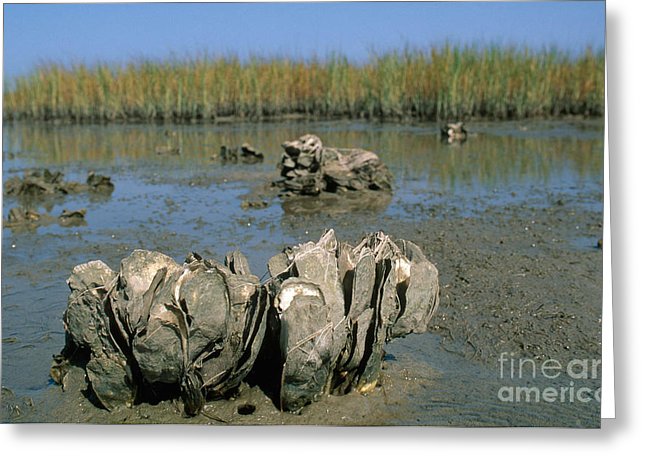 Biotic Factors in a pond could be:  sunfish, bass, carp, algae, pond weed, duck weed, water lilies, cattails, bullfrogs, tadpoles, yellow bellied slidersAbiotic Factors are the nonliving things in the environment.Abiotic Factors that might affect an oyster:  water pollution, amount of salt in the water, amount of oxygen in the water, the amount of sunlight, the temperature of the water, the water levelA species – a specific plant or animal; organisms of same species produce an offspring of the same species (example—homo sapiens = a human being)BiomesHabitatsAquatic (Rivers, Lakes, Ponds, Oceans, Coral Reef)Pond, Lake, River, TundraCaveGrasslands (Savannah)SoilDesertRotted LogForests (Temperate Forests, Tropical Rainforest)A treeYour back yard